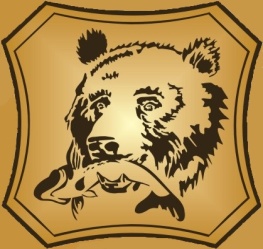 Уважаемые заларинцы: 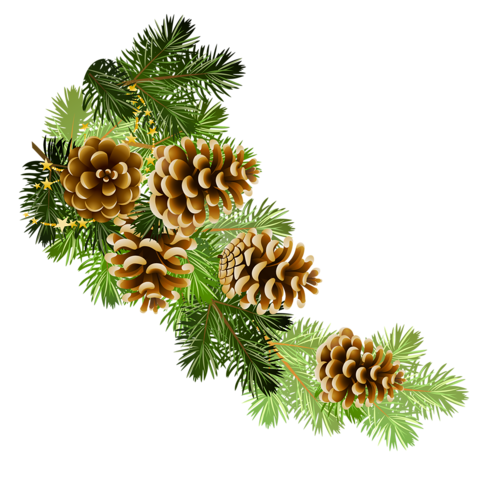 охотники, рыбаки,собаководы!  Приглашаем  16-17 августа  2014 г. в  с. Тагна  Заларинского района  на   I Межрайонный фестиваль  охотников, рыбаков и путешественников  Мероприятие обещает быть очень интересным и насыщенным. В программе:   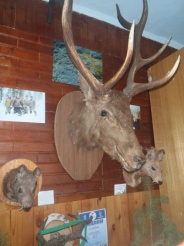 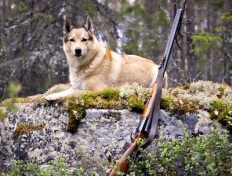 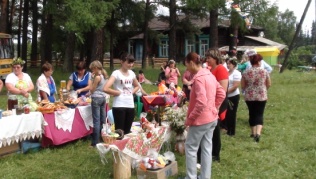 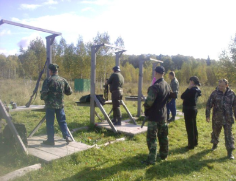 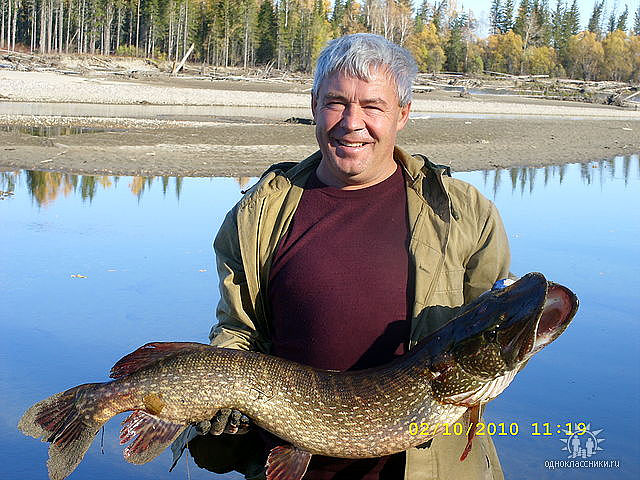 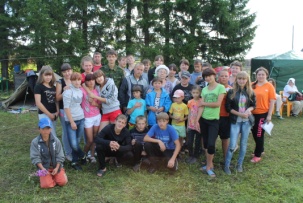    В рамках фестиваля пройдет     четыре конкурса:Фотоконкурс районного значения «Охота, рыбалка и активный отдых».Конкурс проводится по 3 номинациям:-« Рыба моей мечты»- фотографии охотничьих и рыболовных трофеев;- «Очевидное-невероятное» – необычные или смешные фотографии, сделанные на природе;- «Вдали от цивилизации» – фотографии любимых мест  участника (природные уголки, места отдыха и т.д.) Размер работ не менее 20х30см. Возраст участников не ограничен.  Заявки принимаются до 12 августа 2014г.Командно – личные  соревнования по ловле поплавочной удочкой.     Участниками могут быть мужчины и женщины, дети до 14 лет участвуют в соревновании  в присутствии взрослых.  Конкурс для взрослых пройдет 16 августа в с. Тагна. Конкурс рыбаков для детей пройдет  17 августа в с. Тагна. Заявки принимаются   до дня участия включительно.Межрайонная выводка охотничьих собак. В выводке участвуют владельцы охотничьих собак со своими питомцами.  К выводке допускаются собаки в возрасте от 10 месяцев до  10 лет. Заявки принимаются  до дня участия включительно.Командно-личные  соревнования по стендовой стрельбе. Возраст участников соревнований не ограничивается.  Каждая команда состоит из 3-х человек.  Заявки принимаются  до дня участия включительно  Заявки принимаются  по тел. 8 950 126 43 15 или  электронную почту  musihina-irina@mail.ru .Более подробную информацию   можно посмотреть на сайте администрации МО «Заларинский район» Zalari.ru в отделе ТУРИЗМ.В программе Фестиваля 17 августа проводится Детская приключенческая игра «Как пройти сквозь стену» на конкурсной основе по материалам Фестиваля и местной истории. В конкурсной игре принимают участие дети в возрасте 6-14лет. Заявки  на участие принимаются по тел. 8 952 629 74 97, 8 950 073 01 13.